WELLSBORO AREA SCHOOL DISTRICTReorganization Meeting of the BoardOld Music Room – 6:30 PMDecember 5, 2019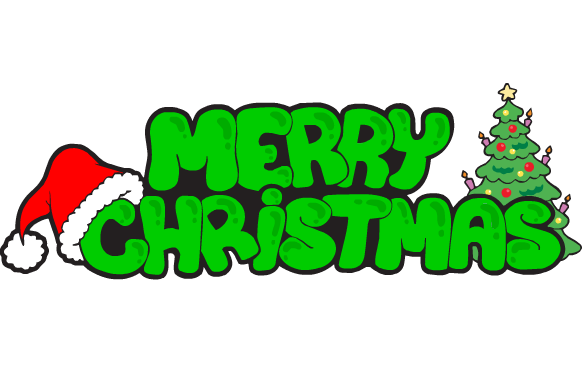 I.	Call to OrderII.	Pledge of AllegianceIII.	Roll Call of MembersIV.	Election of Temporary President – Voice Vote	Temporary President:    _________________	(Temporary President shall be elected from the hold-over membership)IV-a        Swearing in of newly Elected Board Members – Bonnie Thompson, Board SecretaryIV-b	Reading of Certificates of Election for Newly Elected or Re-Elected Board Members;V.	Temporary President opens the floor for nominations for President;	Receive Nomination(s);	If more than one nomination is received, voice vote will be taken;V-a.	Election of President	President:  _________________________________	_____Approved		_____Disapproved	   _____Amended             ____Tabled              ____PostponedVI.	Presentation of Gavel to New President;	New President presides over remainder of meeting;VII.	Newly elected President opens the floor for nominations for Vice President;	Receive Nomination(s);	If more than one nomination is received, voice vote will be taken;VII-a	Election of Vice President	Vice President:  _______________________________	____Approved		____Disapproved	    ____Amended	____Tabled	       ____PostponedVIII.	Newly elected President opens the floor for nominations for Assistant Secretary;	Receive Nomination(s);	If more than one nomination is received, voice vote will be taken;VIII-a.    Election of Assistant Secretary	Assistant Secretary:   ___________________________________	____Approved		____Disapproved	   ____Amended	  ____Tabled	      ____PostponedIX.	Announcement of any Executive Session X.	Concerned Resident IssuesXI.	Approval of Agenda – Voice Vote 	____Approved		____Disapproved	   ____Amended	 _____Tabled	        ____PostponedXII.	Board Minutes / Financials – Voice Vote	*A.  Minutes of Previous Meetings (Policy #006.9)	        	        Regular Board Meeting of October 8, 2019          (Attachment XII-A)	        Work Session of November 5, 2019                       (Attachment XII-A-1)	         Regular Board Meeting of November 12, 2019   (Attachment XII-A-2)	*B.  Financial Reports  (Policy #006.9)	        Board Summary Report 			       (Attachment XII-B)	        2019-20 General Fund Invoices			                2019-20 School Lunch Fund Invoices	      	        2019-20 Student Activities Fund		      	____Approved		____Disapproved	____Amended		____Tabled	     ____PostponedXIII.	Public Comment on Title I, and other Federal Programs (Policy #006.5)XIV.	A.  Reports (Policy #006.5)		1.	Student Representatives2.	Superintendent – Presentation of Retirement Gift – Margaret Ball		3.	Business Manager		4. 	Administrators		5.	Board MembersXV.	CONSENT ITEMS										Roll Call Vote	1.	ADMINISTRATION AND ORGANIZATIONA.  Board Meeting Location and Time   								       Consideration of approval that the Board establish the Old Music Room located in the District Administration Office, 227 Nichols Street, Wellsboro, PA at 6:30 PM as the Board Meeting site and meeting time for the Year 2020.	            *B.   Board Meeting Schedule for Year 2020 		      Consideration of approval to adopt the Board Meetings for Year 2020 as presented.		     (Attachment XV-1B)	            *C.    Work Session Schedule for Year 2020		       Consideration of approval to adopt the Work Session Schedule for Year 2020 as presented.		       (Attachment XV-1C)            		D.  Change in Budget with The Nutrition Group								      Consideration of approval of a change in the budget with The Nutrition Group.  Enrollment       increases at Don Gill Elementary School has caused a need for additional personnel which may       require an adjustment to the guarantee profit for the 2019-2020 school year. 2.	PERSONNEL		A.  Conference Request		      Consideration of approval for the following conference requests:			1.  Laura Kozuhowski, High School Art Teacher, to attend “AA Panel” in Wellsboro, PA on January 9, 2020 (there are no costs with this workshop except for substitute costs of one-half day of $67) (Attachment XV-2A)	             B.  Extra-Curricular Appointment for School Year 2019-2020		        Consideration of approval for the extra-curricular appointment of:1.  Rebecca Dodson-Webster as Volunteer Wellsboro Swim Coach for all Wellsboro High School Swimmers for the school year 2019-2020;	3.	STUDENT		A.  Request for Extension of Approved Homebound Instruction     Consideration of approval for an extension until January 31, 2020 of an approved      homebound instruction for Student #01 HB 2019-2020 on September 10, 2019;		____Approved	   ____Disapproved	  ____Tabled	      ____Amended	____PostponedXVI.	ACTION ITEMS										1. 	ADMINISTRATION AND ORGANIZATIONA.  Approval to Advertise/Interview for 2020-2021 Graduate School Psychology Intern     Roll Call Vote		     Consideration of approval for the advertising and interviewing process to take place in order to procure a Graduate School Psychology Intern for the school year 2020-2021 at a rate of $15.55 per hour for a total of 1350 hours.  This position is qualified to perform all duties of a school psychologist under direct supervision of a certified school psychologist and is also responsible for coordinating the after-school tutoring program at the Rock L. Butler Middle School		____Approved	     ____Disapproved	    ____Tabled	        ____Amended	  ____Postponed	             *B.  Adoption of Resolution								Roll Call Vote		      Consideration of approval for the adoption of Resolution of the Board of Education for the Wellsboro Area School District indicating that the District will not raise the rate of any tax for the support of its public schools for the 2020-21 fiscal year by more than the index established by the Department of Education of 3.3%.  (Attachment XVI- 1B)		____Approved	     ____Disapproved	    ____Tabled	       ____Amended	   ____Postponed		*D.  Approval of Addendum of ESS Northeast, LLC Agreement				Roll Call Vote 	                      Consideration of approval for the Addendum of ESS Northeast, LLC Agreement as presented.		       (Attachment XVI-1D)		____Approved	        ____Disapproved	     ____Tabled	       ____Amended	   ____Postponed               2.	PERSONNELA.  Extra-Curricular Hires									Roll Call Vote	                             Consideration of approval for the following extra-curricular hires for the school year 2019-20::1.   Isaac Cary as Science Department Chairperson for a stipend of $1,500 pro-rated, effective December 6, 2019;2.  Morgan Shaffer, as Middle School Spring Marching Band Director (1/2), for a stipend of$1,376.56;3.  Daniel Sensenig, Middle School Spring Marching Band Director (1/2), for a stipend of$1,286.50;4.  Heather Ladd, Middle School Student Council Advisor (1/2) for a stipend of $744.26;5.  Kristen West, Middle School Student Council Advisor (1/2) for a stipend of $717.44;6.  James Mack, High School Senior Class Advisor, for a stipend of $1,360;7.  Margaret Sensenig, High School Band Front-Colorguard, for a stipend of $1,107;8.  Jennifer Mosher, High School Percussion Director, for a stipend of $1,107;9.  Shane Mascho, Middle School Baseball Head Coach, for a stipend of $2,458.86;10. Margery Hoffman, High School Boys Tennis Head Coach, for a stipend of $2,481;11. Maureen Poirier, High School Girls Basketball Head Coach, for a stipend of $4,659;12. Ronald Brought, High School Softball Head Coach, for a stipend of $3,413.42;	____Approved	        ____Disapproved	      ____Tabled	       ____Amended	____Postponed	B.  Approval of Support Staff Transfer							Roll Call Vote	      Consideration of approval for the following support staff transfer:		1.  Hannah O’Neil, from part-time (5 hrs. per day/9 months) Rock L. Butler Middle School Special Education Learning Support Instructional Aide, to full-time (7 hrs. per day/9 months) Rock L. Butler Middle School Special Education Emotional Support Instructional Aide, effective December 6, 2019.  Pay rate will remain the same at $12.11 per hour.	____Approved	       ____Disapproved	     ____Tabled	       ____Amended	____PostponedXVII.  	Public CommentXVIII.	AdjournmentItems of Information:  (Will be handed out at meeting)1.  Approved Facility Use Requests      